先进高分子材料及成型加工技术交流会致各相关企、事业单位：随着航空航天、船舶、轨道交通、汽车、5G、“双碳”、人工智能等高新技术的发展，对高分子材料的种类、性能及其成型加工技术的提出了更高的要求，高分子材料正在向“轻量化、生态化、高性能化、功能化、智能化”等新方向发展，近年来涌现出一大批的新型研究成果。本届会议依托郑州大学材料成型及模具技术教育部重点实验室、橡塑模具国家工程研究中心，围绕国家重大战略需求，开展先进高分子材料及成型加工技术应用交流会。旨在进一步促进学术届交流，加强产学研合作,提升高分子材料及成型加工产业的技术创新水平。 欢迎各个高校、科研院所、企事业单位、管理部门从事高分子材料及成型加工的相关负责人、技术人员积极参加！组织机构：支持单位：国际先进材料与制造工程学会中国大陆总会(SAMPE)主办单位：SAMPE中国大陆总会聚合物发泡与多孔材料专业委员会承办单位：郑州大学、北京莱特沃德会展有限公司协办单位：华东理工大学、西北工业大学、北京工商大学、北京化工大学、郑州大学橡塑模具国家工程研究中心、郑州大学微纳成型技术国家级国际联合研究中心、大连理工大学郑州研究院/洛阳研究院、郑州市高分子行业协会媒体支持：中国聚合物网、塑世界导航网、《中国塑料》杂志、《工程塑料应用》杂志、《塑料》杂志等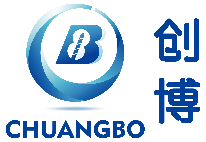 赞助单位：              南京创博机械设备有限公司交流会时间：2024年01月11日下午2点开始报到，安排住宿、发放资料等2024年01月12-13日 交流会 交流会地点：郑州华智酒店（地址:郑州市高新区科学大道97号;电话:0371-68059999）参加人员：塑胶工程师及相关负责人；塑料改性企业工程师及相关负责人、工艺及设备技术人员、塑料机械厂技术人员、聚合物发泡材料研发、应用加工相关负责人以及科研院校老师同学等。交流会收费标准：交流会收费：2980元/人；12月31日前汇款2600元/人，团购价2300元/人(5人以上)；在校本科生1000元。往返交通费及住宿费自理，组委会提供优惠住宿，380元间/晚含双早。报告题目：(报告排名不分先后，更多报告持续更新中) 题目（）..................................郑州大学      刘春太 教授/副校长聚合物微孔材料的绿色可控制备及其介电特性..................................华东理工大学  赵玲  教授聚磷腈材料的研究进展..................................西北工业大学  张广成 教授高分子水凝胶的力学调控及其生物医用研究..................................郑州大学      李倩  教授/主任低成本纤维素原料高值化利用的离子液体加工技术................................. 中国科学院化学研究所   张军  研究员分体式高分子柔性磁触觉传感器的设计与制造..................................浙江大学      赵朋  教授/副院长题目（）..................................大连理工大学郑州/洛阳研究院 阮诗伦 教授/院长尼龙型热塑性连续纤维复合材料................................. 中国科学院化学研究所   马永梅 研究员特种聚酰胺研究进展..................................郑州大学   刘民英 教授PBT发泡成型、结构设计与调控..................................北京工商大学   王向东 教授微孔TPU化学机械抛光垫的泡孔结构均化问题研究..................................中山大学       翟文涛 教授医用抗菌泡沫敷料制备及应用研究  ..................................北京化工大学   丁雪佳 教授压电聚合物有序微孔结构精确成形技术与性能研究..................................华中科技大学   王云明  教授轻质耐热电磁屏蔽复合材料的制备及性能研究.................................. 郑州大学      张晓黎  教授面向复杂结构的纤维增强颗粒材料的3D技术探索与实践.................................. 浙江师范大学  李熹平 教授热塑性高分子材料功能化成型加工      .................................. 郑州大学      郑国强   教授聚乳酸发泡材料的绿色制备与应用.....................中国科学院宁波材料技术与工程研究所  汪龙  研究员智能注塑过程扰动补偿与制品质量一致性控制方法.........................北京化工大学高新技术研究院 谢鹏程 教授/院长聚合物反应挤出的流动混合与界面反应增容.................................  浙江大学   张才亮  副教授超临界流体发泡吸能泡沫的制备与性能研究.................. 郑州大学橡塑模具国家工程研究中心  米皓阳 副教授基于非异氰酸酯聚氨酯结构的特种弹性体合成与性能研究.................................. 浙江工业大学  陈枫   副教授导电凝胶微观结构调控及其力学行为研究  .................... ............. 湖南工业大学  经鑫   教授隔离结构TPU复合材料发泡-成型一体化及其电磁屏蔽性能.................................. 华东理工大学  胡冬冬副教授基于化学注塑发泡的轻质、高力学性能PP复合泡沫材料制备策略.................................. 郑州大学     蒋晶   副教授碳纤维复合材料熔融沉积界面原位增强机理.......................中国科学院重庆绿色智能技术研究院   于宁  副研究员环烯烃共聚物微/纳多孔泡沫：一种新型保温隔热材料................................. 宁夏大学    张瑞岩   副教授    发泡珠粒的水蒸气成型机理及成型新方法研究................................. 中山大学    江俊杰   博士后联系方式：电  话：+86-022-59675379/ 13641338137邮  箱：samtbeijing@vip.126.com/ samtbeijing03@126.com报名联系人：张晓东13641338137（手机号可加微信）崔  玲 13601394023郑州大学联系人：刘春太 教授《先进高分子材料及成型加工应用交流会》回执表                     03报名微信:  13641338137    张晓东 单位名称通讯地址联系人电话邮箱姓名性别职务手机邮箱汇款地址开票信息公司名称：税号：地址、电话：开户行、账号：公司名称：税号：地址、电话：开户行、账号：公司名称：税号：地址、电话：开户行、账号：公司名称：税号：地址、电话：开户行、账号：